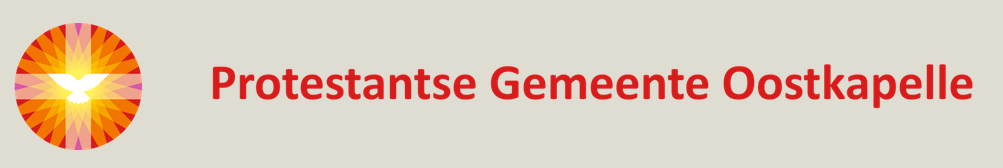 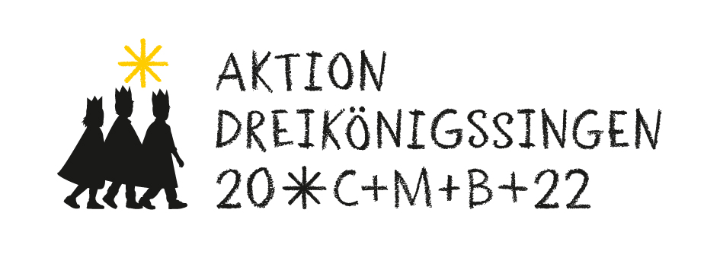 L i t u r g i e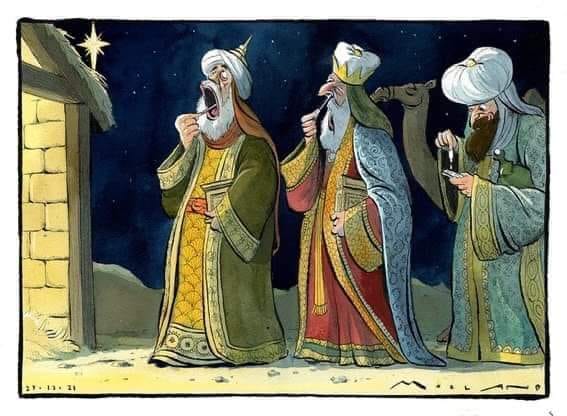 ***ENKEL ONLINE via www.pgoostkapelle.nlOrde van dienst voor zondag 2 januari 2022 vanuit de protestantse Zionskerk te Oostkapelle. Zondag van de Epifanie.  Nieuwjaarsdienst.  Liturgische kleur: wit.Predikant is ds. Ph.A. Beukenhorst, ouderling van dienst Adri Jobse en organist Rinus Jobse.DIENST VAN DE VOORBEREIDINGOrgelspel: variaties op ‘Want deze God is onze God’ (Cor Kee en W. Twillert)Welkom en mededelingen door de ouderling van dienstLied thuis meezingen:  Liedboek 476: strofen 1, 2 en 3 – “Nu zijt wellekome”Inleiding en Liturgische openingLied thuis meezingen:  Liedboek 925:  “Wek mijn zachtheid weer” (3x)DIENST VAN HET WOORDEen nieuwe Bijbelvertaling voor de 21ste eeuw: de NBV21Gebed bij de opening van de BijbelBijbellezingen: Jesaja 60,1-6 en Matteüs  2,1-10 door de ouderling van dienstMeditatief orgelspel: variaties op ‘Ik sla mijn ogen op en zie’ (Meinema/Cor Kee)Korte preekLied luisteren of thuis meezingen:  Liedboek 475: strofen 1, 2 en 3 – “Ik mag hier aan uw kribbe staan” DIENST VAN GEBEDEN EN GAVENIn memoriam Kaatje Wondergem-de Voogd én Kathrien Vogelaar-de Kam Gebeden – Stil gebed – Onze Vader (bid thuis mee)Lied luisteren:  Liedboek 487: strofen 1, 2 en 3 – “Eer zij God in onze dagen”Collecte (via rekeningnummer): 1. PG Oostkapelle (NL38RABO0375519157); 2. Diaconie PGO (Diaconie: NL45 RBRB 0845 0168 57)Slotwoorden – Heenzending en Zegen      Orgelspel: variaties op ‘Treed vrolijk voort op ‘s Heren wegen’ (Georg Böhm).